Муниципальное бюджетное 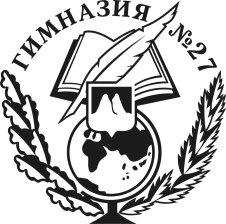 общеобразовательное учреждение     города Кургана «Гимназия № 27»Адрес: 640002 г. Курган, ул. К. Мяготина, 176телефон: (352-2) 24-21-71, эл. почта: gimnaz-27@yandex.ruРежим работы гимназии в период с 01.09.2020 года по 31.12.2020 года (утвержден Приказом  от 28.08.2020 №88/2)На основании статей 29, 50 Федерального закона от 30 марта 1999г. № 52-ФЗ «О санитарно-эпидемиологическом благополучии населения», СП 3.1/2.4.3598-20 «Санитарно - эпидемиологические требования к социальной инфраструктуры для детей и молодежи в условиях распределения новой коронавирусной инфекции (COVID-19)» в целях предупреждения возникновения и распространения случаем COVID-19 среди сотрудников и обучающихся в МБОУ «Гимназия № 27» разработан следующий режим работы: Расписание уроков и переменРасписание уроков и перемен для 1 классовГрафик питания в столовойГрафик входа обучающихся в помещение гимназии (проведение термометрии)Вход №1Вход №2Вход№5Вход№6Размещение классов по кабинетам в режиме кабинетной системы:Расписание уроков по физике, химии, информатике, физической культуреРежим работы групп продленного дня и групп кратковременного пребывания детейРЕЖИМ ГРУПП КРАТКОВРЕМЕННОГО ПРЕБЫВАНИЯ (1А класс и 1 Г класс)РЕЖИМ ГРУПП ПРОДЛЕННОГО ДНЯ 1 урок: 8:30-9:052 класс3 класс4 класс5 класс7 класс8 класс9 класс11 класс2 урок: 9:25-10:002 класс3 класс4 класс5 класс6 класс7 класс8 класс9 класс10 класс11 класс3 урок: 10:20-10:552 класс3 класс4 класс5 класс6 класс7 класс8 класс9 класс10 класс11 класс4 урок: 11:15-11:502 класс3 класс4 класс5 класс6 класс7 класс8 класс9 класс10 класс11 класс5 урок: 12:10-12:452 класс3 класс4 класс5 класс6 класс7 класс8 класс9 класс10 класс11 класс6 урок:  13:05-13:405 класс6 класс7 класс8 класс9 класс10 класс11 класс7 урок: 14:00-14:356 класс8 класс9 класс10 класс11 класс1 урок8:30-9:052 урок9:15- 9:50Динамическая пауза9:50-10:303 урок10:30- 11:059:05-9:251 а, б, в, г10:00-10:202 а, б, в, г, 3а10:55-11:153 а, б, в, 4а, б, в11:50-12:105 а, б, в, 9а, б, в12:45-13:056 а, б, в, г, 10 а, б, в13:40-14:00 7 а, б, в, 8 а, б, в, 11 а, б, в8:00-8:105 а, б, в8:10-8:207а, б, в9:00-9:106 а, б, в8:00-8:108 а, б, в8:10-8:209 а, б, в8:20-8:2511 а, б, в9:00-9:1010 а, б, в8:00-8:101 а, б, в, г8:15-8:252 а, б, в, г8:00-8:103 а, б, в8:15-8:254 а, б, вкласс кабинет1а421б341в401г442а452б412в432г263а383б353в364а394б334в375а215б115в96а36б56в206г77а227б167в178а248б88в109а159б129в410а1310б1510в28 и 111а3011б18 и 211в23и 6Физика, каб.14Химия, каб. 29Информатика, каб. 25Физическая культура, спортивный залПонедельник8абв 9абв 11а10в(у)10в(б/х)11в(у)11в(б/х)10а(1гр.) 10а(1гр.) 10а(2гр.) 10а(2гр.)2в 4абв 9абв2г 7абв 11абвВторник10а 10ав11а 11абв8абв 9абв10а(1гр.) 11а(1гр.)11а(2гр.)11б(1гр.)11б(2гр.) 11в(1гр.)11в(2гр.)3абв 10абв5абв 8абвСреда7абв 8абв 11а10в(б/х)10в(б/х)11аб 11в(б/х)11в(б/х)10а(2гр.) 9а(1гр.)9а(2гр.)9б(1гр.)9б(2гр.) 9в(1гр.)9в(2гр.)2аб 6бв 7абв8абв 11абвЧетверг10а 10ав 11абв8абв 9абв10а(1гр.) 7а(1гр.)7а(2гр.)7б(1гр.)7б(2гр.) 7в(1гр.)7в(2гр.)3абв 6а 10абв4абв 5абв 6гПятница7абв 9абв 10а10в(б/х) 11аб 11в(б/х)10а(2гр.) 8а(1гр.)8а(2гр.)8б(1гр.)8б(2гр.) 8в(1гр.)8в(2гр.)2аб 6гв 9абв2вг 6аг 11абвВремяВид деятельности11:05-12.00Приём детей в ГКП12:00 – 12:15Игры 12:15– 12:45Подготовка к обеду, обед12:45 – 15:50Прогулка, занятия в кружках, игры, беседы, викторины, занятия по интересам15:00 – 16:00Уход детей домойВремяВид деятельности11:50-13.10Приём детей в ГПД13:10 – 13:45Подготовка к обеду, обед13:45 – 14:45 Занятия в кружках, игры14:45 – 16:15Самоподготовка 16:15 – 16:55Игры, беседы, викторины, прогулка, занятия по интересам16:55 – 17:00Уход детей домой